様式第1号(第3条、第12条関係)年　　月　　日　市町長　様申請者　住所　　　　　　　　　　　　　　　　　　　　(法人にあつては、主たる事務所の所在地)　　　　氏名　　　　　　　　　　　　　　　　　　　　(法人にあつては、名称および代表者の氏名)　　　電話番号　　　　　　　　　　　　　　　　　　屋外広告物等表示(設置)許可申請書(新規・更新)(掲出する物件の設置)の許可を次のとおり申請します。注　1　広告物等の法的な責任者および義務者である広告主が申請してください。　　2　□には該当するものに印を記入してください。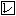 　　3　許可期間が1年を超える広告物等を申請する場合は、管理者について福井県屋外広告物条例第39条第1項各号のいずれかに該当する資格を記入してください。　　4　広告物等の種別、種類ごとの表示面積、高さ、色彩等の内訳などを別紙に記入してください。　福井県屋外広告物条例□第4条、第8条第3項(新規)□第11条第3項(更新)の規定により、屋外広告物の表示表示または設置の場所表示または設置の場所表示または設置の場所の地域区分表示または設置の場所の地域区分　□第1種禁止地域　□第2種禁止地域　□第3種禁止地域　□特定制限地域　　□許可地域　□第1種禁止地域　□第2種禁止地域　□第3種禁止地域　□特定制限地域　　□許可地域　□第1種禁止地域　□第2種禁止地域　□第3種禁止地域　□特定制限地域　　□許可地域広告物の種別広告物の種別　□自家用広告物　　□案内広告物　　□一般広告物　□自家用広告物　　□案内広告物　　□一般広告物　□自家用広告物　　□案内広告物　　□一般広告物広告物の合計面積広告物の合計面積　合計面積　　　　　　m2　合計面積　　　　　　m2　合計面積　　　　　　m2既許可年月日および番号(更新のみ)既許可年月日および番号(更新のみ)　　　　年　　月　　日　　　　　第　　　　号　　　　年　　月　　日　　　　　第　　　　号　　　　年　　月　　日　　　　　第　　　　号広告物等管理者(予定)住所(〒　　　―　　　　)　　　　電話番号(〒　　　―　　　　)　　　　電話番号(〒　　　―　　　　)　　　　電話番号広告物等管理者(予定)氏名広告物等管理者(予定)資格広告物等管理者(予定)勤務先名称所在地電話番号名称所在地電話番号名称所在地電話番号工事施工者住所(所在地)(〒　　　―　　　　)　　　　電話番号(〒　　　―　　　　)　　　　電話番号(〒　　　―　　　　)　　　　電話番号工事施工者氏名(名称)工事施工者登録番号福井県　屋外広告業登録　第　　　　　　号福井県　屋外広告業登録　第　　　　　　号福井県　屋外広告業登録　第　　　　　　号表示または設置の期間表示または設置の期間　　　　年　　月　　日から　　　　年　　月　　日まで　　　　年　　月　　日から　　　　年　　月　　日まで　　　　年　　月　　日から　　　　年　　月　　日まで他法令の許可等道路法の占用許可要・不要建築基準法の工作物確認要・不要他法令の許可等自然公園法の許可要・不要文化財保護法の許可要・不要他法令の許可等景観条例の届出要・不要都市計画法の地区計画の届出要・不要他法令の許可等その他法令の許可等要・不要(法令名　　　　　　　　　　　　　　　)要・不要(法令名　　　　　　　　　　　　　　　)要・不要(法令名　　　　　　　　　　　　　　　)